PROPONOWANE ZAJĘCIA I ZABAWY                                                    DO PRACY Z DZIEĆMI W DOMUTEMAT CYLKICZNY: WIELKANOCDATA: 08.04.2021 r.TEMAT: WIELKANOCNE ZAGADKICELE OGÓLNE: -rozwijanie umiejętności słuchania,-rozwijanie mowy,-doskonalenie pamięci,-umuzykalnianie dzieci,-rozwijanie motoryki małej,PRZEBIEG ZAJĘĆ I ZABAW: Wielkanocne zagadki. Rodzic czyta zagadkę. Zadaniem dziecka jest wskazać odpowiednią ilustrację do zagadki. Ma złociste rogii kożuszek biały.Nie biega po łące,bo z cukru jest cały. (Baranek cukrowy)Wykluły się z jajek,są żółciutkie całe.Będą z nich kogutkialbo kurki małe. (Kurczaczki)Leżą w koszyczkupięknie ułożone.W kolory i wzorymocno ozdobione. (Pisanki)Na stole wielkanocnymto ona króluje,ma lukier i rodzynki -i wszystkim smakują. ( baba wielkanocna )Zjedz mu długie ucho lub kawałek głowy,bo pyszny jest bardzo i czekoladowy. ( zajączek z czekolady )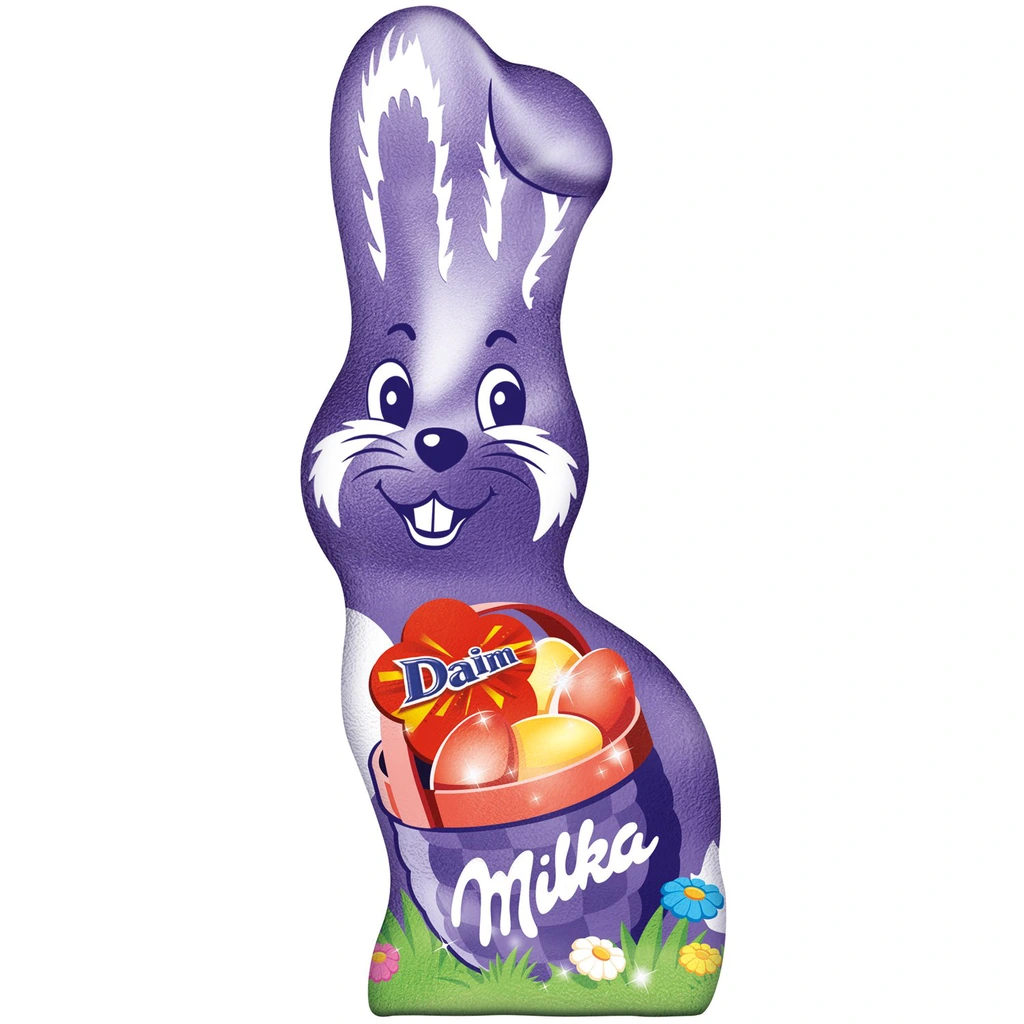 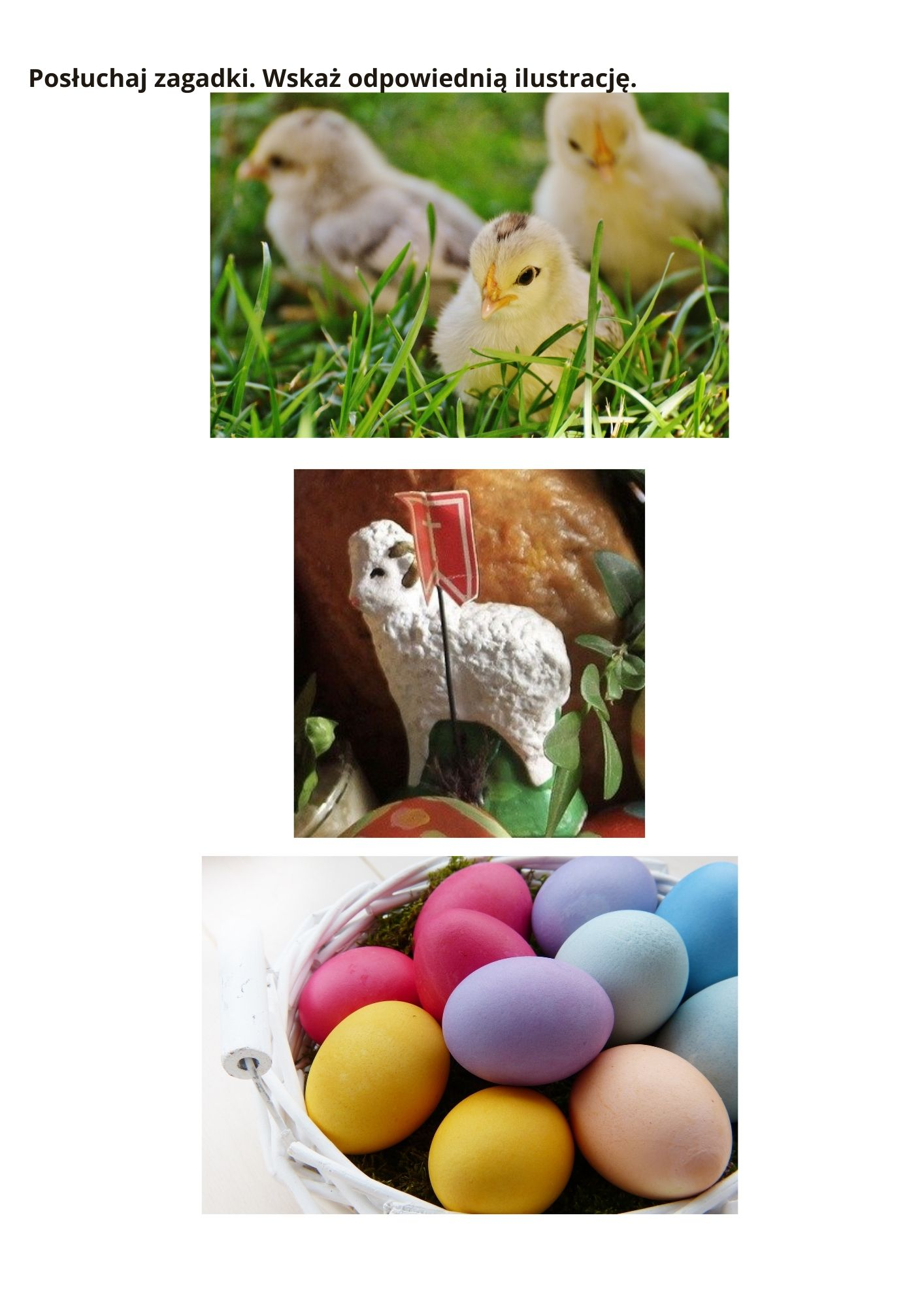 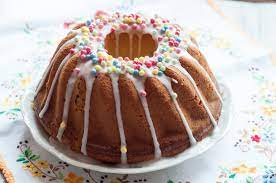  Opisywanie obrazka.Dziecko przygląda się ilustracji i opisuje ją. Następnie rodzic zakrywa obrazek, a zadaniem dziecka jest wymienić jak najwięcej elementów, które zapamiętało.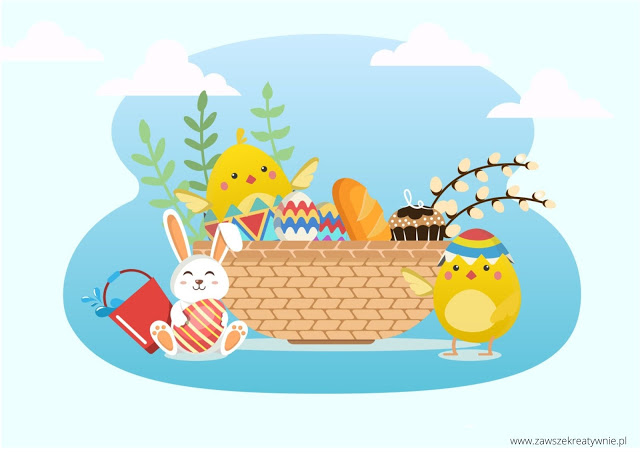  Utrwalenie piosenki „Wielkanocny koszyczek” – piosenka została  przesłana na naszej grupie „Pszczółki”. Ćwiczenia graficzno-ruchowe. Dziecko wraz z rodzicem kilkukrotnie   kreślą w powietrzu kształt dużego jajka, mówiąc przy tym rymowankę:Jajeczko, jajeczko, będziesz pisaneczką.
Następnie dziecko próbuje narysować na kartce duże jajko. i ozdabia je według własnego pomysłu kredkami. Zachęcam do przesłania zdjęć na naszą grupę ŚRODKI DYDAKTYCZNE: -ilustracja, piosenka, kredki, kartka